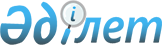 Об установлении публичного сервитутаПостановление акимата Шуского района Жамбылской области от 21 августа 2019 года № 386. Зарегистрировано Департаментом юстиции Жамбылской области 28 августа 2019 года № 4319
      Примечание РЦПИ.

      В тексте документа сохранена пунктуация и орфография оригинала.
       В соответствии со статьями 17, 69, 119 Земельного кодекса Республики Казахстан от 20 июня 2003 года, статьями 31, 37 Закона Республики Казахстан "О местном государственном управлении и самоуправлении в Республике Казахстан" от 23 января 2001 года акимат Шуского района ПОСТАНОВЛЯЕТ:
      1. Установить публичный сервитут акционерному обществу "Казахтелеком" без изъятия земельных участков у собственников и землепользователей сроком на 3 (три) года для прокладки волоконно-оптической линии связи согласно приложению к настоящему постановлению.
      2. Коммунальному государственному учреждению "Аппарат акима Шуского района" в установленном законодательством порядке обеспечить государственную регистрацию настоящего постановления в органах юстиции.
      3. Контроль за исполнением настоящего постановления возложить на заместителя акима района Балкыбекова Алихана Абилашовича.
      4. Настоящее постановление вступает в силу со дня государственной регистрации в органах юстиции и вводится в действие по истечении десяти календарных дней после дня его первого официального опубликования. Площади земель установленные публичный сервитут для прокладки волоконно-оптической линии связи
					© 2012. РГП на ПХВ «Институт законодательства и правовой информации Республики Казахстан» Министерства юстиции Республики Казахстан
				
      Аким 

Ж. Айтаков
Приложение к постановление
акимата Шуского района
от "__" №____ ______ 2019 года
№
Землепользователи
Общая площадь (гектар)
Земли сельскохозяйственного назначения (гектар)
Пашня
Пашня
Сенокос (гектар)
Пастбище (гектар)
Прочие земли (гектар)
Под строительством
№
Землепользователи
Общая площадь (гектар)
Земли сельскохозяйственного назначения (гектар)
Орошаемый (гектар)
Богарный

(гектар)
Сенокос (гектар)
Пастбище (гектар)
Прочие земли (гектар)
Под строительством
1
Земли запаса
0,0500
0,0500
-
-
-
0,0500
-
-
2
Аксуский сельский округ
2,5954
2,5954
2,5954
3
АО "НК"КазАвтоЖол"
1,3600
-
-
-
-
-
-
1,3600
4
Средняя школа имени Жусупа Баласагуна
0,0468
-
-
-
-
-
-
0,0468
5
ТОО "Аксу-Майс-Шу"
0,2424
0,2424
-
0,2424
-
-
-
-
6
ТОО "Коктал-Агро"
0,3344
0,3344
-
-
-
0,3344
-
-
7
АПК "Баласагун"
0,2252
0,2252
-
0,2252
-
-
-
-
8
"Айтбаев" крестьянское хозяйство
0,2932
0,2932
-
0,2932
-
-
-
-
9
"Сарсембаев" крестьянское хозяйство
0,5792
0,5792
-
0,5792
-
-
-
-
10
"Дуйсенбаев" крестьянское хозяйство
0,2240
0,2240
-
0,2740
-
-
-
-
11
"Бектияров" крестьянское хозяйство
0,2188
0,2188
-
0,2188
-
-
-
-
12
"Нуркелдиев" крестьянское хозяйство
0,3496
0,3496
-
-
-
0,3496
-
-
13
"Есенаев" крестьянское хозяйство
0,1804
0,1804
0,1804
-
-
-
-
-
14
"Айткулов" крестьянское хозяйство
0,1044
0,1044
-
0,1044
-
-
-
-
15
"Сыдырбаев" крестьянское хозяйство
0,3548
0,3548
-
0,3548
-
-
-
-
Итого:
7,1586
5,7518
0,1804
2,2920
3,3294
1,4068
№
Землепользователи
Общая площадь (гектар)
Земли сельскохозяйственного назначения (гектар)
Пашня
Пашня
Сенокос (гектар)
Пастбище (гектар)
Прочие земли (гектар)
Под строительством
№
Землепользователи
Общая площадь (гектар)
Земли сельскохозяйственного назначения (гектар)
Орошаемый

(гектар)
Богарный (гектар)
Сенокос (гектар)
Пастбище (гектар)
Прочие земли (гектар)
Под строительством
1
Актобинский сельский округ
2,3998
-
-
-
-
2,3998
-
-
2
Корагатинский сельский округ
2,3997
-
-
-
-
2,3997
-
-
3
"КазСуШар" Республиканское государственное предприятия
0,008
-
-
-
-
-
0,0080
-
4
АО "НК"КазАвтоЖол"
0,0200
-
-
-
-
-
-
0,0200
5
"Ахметжанов" крестьянское хозяйство 
0,5000
0,5000
-
-
-
-
-
-
Итого:
5,3275
0,5000
4,7995
0,0080
0,0200
№
Землепользователи
Общая площадь (гектар)
Земли сельскохозяйственного назначения (гектар)
Пашня
Пашня
Сенокос (гектар)
Пастбище (гектар)
Прочие земли (гектар)
Под строи-тельством
№
Землепользователи
Общая площадь (гектар)
Земли сельскохозяйственного назначения (гектар)
Орошаемый

(гектар)
Богарный (гектар)
Сенокос (гектар)
Пастбище (гектар)
Прочие земли (гектар)
Под строи-тельством
1
Алгинский сельский округ
0,4296
0,4296
-
-
-
0,4296
-
-
2
"КазСуШар" Республиканское государственное предприятия
0,0088
-
-
-
-
-
0,0088
-
3
АО "НК"КазАвтоЖол"
0,0060
-
-
-
-
-
-
0,0060
4
Земли запаса
0,7111
0,7111
-
-
-
0,7111
-
-
Итого:
1,1555
1,1407
1,1407
0,0088
0,0060
№
Землепользователи
Общая площадь (гектар)
Земли сельскохозяйственного назначения (гектар)
Пашня
Пашня
Сенокос (гектар)
Пастбище (гектар)
Прочие земли (гектар)
Под строительством
Под строительством
№
Орошаемый (гектар)
Орошаемый (гектар)
Богарный (гектар)
1
Корагатинский сельский округ
1,3456
1,3456
-
-
-
1,3456
-
-
-
2
Дулатский сельский округ
0,2956
0,2956
-
-
-
0,2956
-
-
-
Итого:
1,6412
1,6412
1,6412
№
Землепользователи
Общая площадь (гектар)
Земли сельскохозяйственного назначения (гектар)
Пашня
Сенокос (гектар)
Пастбище (гектар)
Пастбище (гектар)
Прочие земли (гектар)
Под строительством
№
Землепользователи
Общая площадь (гектар)
Земли сельскохозяйственного назначения (гектар)
Орошаемый (гектар)
Богарный (гектар)
1
Ондирсский сельский округ
1,0168
1,0168
-
-
-
1,0168
-
-
2
Толебиский сельский округ
3,5384
3,5384
-
-
-
3,5384
-
-
3
АО "НК"КазАвтоЖол"
0,0040
-
-
-
-
-
-
0,0040
4
"КазСуШар" Республиканское государственное предприятия
0,0080
-
-
-
-
-
0,0080
-
Итого:
4,5672
4,5552
4,5552
0,0080
0,0040
№
Землепользователи
Общая площадь (гектар)
Земли сельскохозяйственного назначения (гектар)
Пашня
Сенокос (гектар)
Пастбище (гектар)
Прочие земли (гектар)
Под строительством
Под строительством
№
Землепользователи
Общая площадь (гектар)
Земли сельскохозяйственного назначения (гектар)
Орошаемый (гектар)
Богарный (гектар)
1
Аксуский сельский округ
0,6950
-
-
-
-
0,6950
-
-
2
"Дуйсенбек" крестьянское хозяйство 
0,7624
-
-
-
-
0,7624
-
-
3
"Бозайбаев" крестьянское хозяйство 
0,0328
-
-
-
-
0,0328
-
-
Итого:
1,4902
1,4902
№
Землепользователи
Общая площадь (гектар)
Земли сельскохозяйственного назначения (гектар)
Пашня
Сенокос (гектар)
Пастбище (гектар)
Прочие земли (гектар)
Под строительством
Под строительством
№
Орошаемый (гектар)
Богарный (гектар)
1
Жанажолский сельский округ
0,9073
-
-
-
-
0,9073
-
-
2
"КазСуШар" Республиканское государственное предприятия
0,0016
-
-
-
-
-
0,0016
-
3
АО "НК"КазАвтоЖол"
0,2000
-
-
-
-
-
-
0,2000
Итого:
1,1089
0,9073
0,0016
0,2000
№
Землепользователи
Общая площадь (гектар)
Земли сельскохозяйственного назначения (гектар)
Пашня
Сенокос (гектар)
Сенокос (гектар)
Пастбище (гектар)
Прочие земли (гектар)
Под строительством
№
Орошаемый (гектар)
Богарный (гектар)
1
Ондирсский сельский округ
1,0168
1,0168
-
-
-
1,0168
-
-
2
Толебиский сельский округ
3,5384
3,5384
-
-
-
3,5384
-
-
3
АО "НК"КазАвтоЖол"
0,0040
-
-
-
-
-
-
0,0040
4
"КазСуШар" Республиканское государственное предприятия
0,0080
-
-
-
-
-
0,0080
-
Итого:
4,5672
4,5552
4,5552
0,0080
0,0040
№
Землепользователи
Общая площадь (гектар)
Земли сельскохозяйственного назначения (гектар)
Пашня
Сенокос (гектар)
Сенокос (гектар)
Пастбище (гектар)
Прочие земли (гектар)
Под строительством
Под строительством
№
Орошаемый (гектар)
Богарный (гектар)
1
Жанакогамский сельский округ
1,1468
-
-
-
-
1,1468
-
-
-
2
Бирликустемский сельский округ
0,2366
-
-
-
-
0,2366
-
-
-
3
АОНК"КазАвтоЖол"
1,200
-
-
-
-
-
1,2000
1,2000
4
"Артыкбаев" крестьянское хозяйство 
0,2100
-
-
-
-
0,2100
-
-
-
5
Земли запаса
0,6004
-
-
-
-
0,6004
-
-
-
Итого:
3,3938
2,1938
1,2000
1,2000
№
Землепользователи
Общая площадь (гектар)
Земли сельскохозяйственного назначения (гектар)
Пашня
Сенокос (гектар)
Пастбище (гектар)
Пастбище (гектар)
Прочие земли (гектар)
Прочие земли (гектар)
Под строительством
Под строительством
Под строительством
Под строительством
Орошаемый (гектар)
Богарный (гектар)
1
Актобинский сельский округ
2,6500
2,6500
-
-
-
-
-
-
-
2,6500
-
-
2
Корагатинский сельский округ
2,1495
2,1495
-
-
-
-
-
-
-
2,1495
-
-
3
"КазСуШар" Республиканское государственное предприятия
0,0080
0,0080
-
-
-
-
-
-
-
-
0,0080
-
4
АО "НК"КазАвтоЖол"
0,0200
0,0200
-
-
-
-
-
-
-
-
-
0,0200
5
"Ахметжанов" крестьянское хозяйство 
0,5000
0,5000
-
-
-
-
-
-
-
0,5000
-
-
Итого:
5,3275
5,3275
5,2995
0,0080
0,0200